Об итогах муниципального этапа Всероссийского конкурса  литературно-художественного  творчества«Шедевры из чернильницы - 2019»          В целях духовно-нравственного и патриотического становления подрастающего поколения на основе литературного творчества в период с 27 декабря 2018 года по 18 февраля 2019 года был проведён муниципальный этап Всероссийского конкурса литературно-художественного творчества «Шедевры из чернильницы - 2019».          На  конкурс  были представлены  56 работ из образовательных учреждений города и района: школ №№ 1, гимназия №3, 4, 5, 9, 12, сёл Бутырки, Казинка, Плеханово, Прибытково, Синявка, Сошки, Фащёвка, Ярлуково, МБУ ДО ЦРТДЮ. Конкурсные работы рассматривались в трёх возрастных категориях (10-13 лет; 14-16 лет; 17-18 лет) по следующим номинациям: проза, поэзия, литературоведение, литературное краеведение, художественное слово, иллюстрации к любимым книгам.           На основании решения оргкомитета конкурса и в соответствии с Положением о проведении районного этапа Всероссийского конкурса литературно-художественного творчества «Шедевры из чернильницы - 2019»ПРИКАЗЫВАЮ:За высокое качество и профессиональное выполнение работ признать победителями и призёрами и  наградить Почётными  грамотами отдела образования следующих участников:- в номинации «Проза»: возрастная категория от 10 до 13 лет:1 место - Колосова Александра, обучающаяся МБОУ СОШ с. Казинка, педагог -Павловская Марина Александровна;2, 3 место - не присуждать.возрастная категория от 14 до 16 лет:1 место - Горяинова Валерия, обучающаяся МБОУ СОШ с. Казинка, педагог - Павловская Марина Александровна;2,3 место - не присуждать.- в номинации  «Поэзия»:возрастная  категория от 10 до 13 лет:1 место - Назарова Дарья, обучающаяся МБОУ СОШ с. Ярлуково, педагог - Гордиенко Антонида Михайловна;2 место - Пелагеин Артём, обучающийся МБОУ СОШ с. Казинка, педагог - Фролова Наталия Фёдоровна;3 место - Литвинова Карина, обучающаяся МБОУ СОШ п. свх. Прибытковский, педагог - Широкова Марина Ивановна.возрастная категория от 14 до 16 лет:1 место - Козадёрова Дарья, обучающаяся МБОУ СОШ с. Казинка, педагог - Павловская Марина Александровна;2 место - не присуждать;3 место - Курышев Савва, обучающийся МБОУ СОШ п. свх. Прибытковский, педагог - Суворова Галина Викторовна.возрастная категория от 14 до 16 лет:1 место - Горяинова Валерия, обучающаяся МБОУ СОШ с. Казинка, педагог - Павловская Марина Александровна;2,3 место - не присуждать.- в  номинации  «Литературоведение»:возрастная категория от 10 до 13 лет:1 место - Стрельникова Анастасия, обучающаяся МБОУ СОШ №9, педагог - Кобзева Марина Николаевна;2 место - Караченцева Ульяна, обучающаяся МБОУ СОШ с. Сошки, педагог - Докучаева Светлана Ивановна;3 место - Васнева Варвара, обучающаяся МБОУ СОШ с. Плеханово, педагог - Малая Светлана Викторовна.возрастная категория от 14 до 16 лет:1 место - Филиппов Александр, обучающийся МБОУ СОШ №9, педагог - Кобзева Марина Николаевна;2 место - Толчеева Ангелина, обучающаяся МБОУ СОШ с. Сошки, педагог - Докучаева Светлана Ивановна;3 место - не присуждать.- в  номинации  «Литературное краеведение»:возрастная категория от 10 до 13 лет:1 место - не присуждать;2 место - Косенкова Ирина, обучающаяся МБОУ СОШ с. Казинка, педагог - Павловская Марина Александровна;3 место - не присуждать.- в  номинации  «Художественное слово»:возрастная категория от 10 до 13 лет:1 место - Любченко Анна, обучающаяся МБОУ СОШ №4, педагог - Азарина Ольга Николаевна;1 место - Меринова Ксения, обучающаяся МБОУ СОШ с. Казинка, педагог - Павловская Марина Александровна;2 место - Кривошеев Максим, обучающийся МБОУ СОШ с. Казинка, педагог - Павловская Марина Александровна;2 место - Васнева Варвара, обучающаяся МБОУ СОШ с. Плеханово, педагог - Малая Светлана Викторовна;3 место - Кобзева Ирина, обучающаяся МБОУ СОШ с. Плеханово, педагог - Малая Светлана Викторовна;3 место - Узгорская Ангелина, обучающаяся МБОУ СОШ с. Казинка педагог - Павловская Марина Александровна.возрастная категория от 14 до 16 лет:1 место - Пещеров Илья, обучающийся МБОУ СОШ №4, педагог - Ветрова Лариса Валерьевна;2 место - не присуждать;3 место - Ширяева Анастасия, обучающаяся МБОУ СОШ №4, педагог - Ветрова Лариса Валерьевна.- в  номинации  «Иллюстрации к любимым книгам»:возрастная категория от 10 до 13 лет:1 место – Качанова Полина, обучающаяся МБОУ СОШ №1, педагог - Ярошенко Наталия Владимировна;1 место - Борискина Анастасия, обучающаяся МБУ ДО ЦРТДЮ, педагог - Духанова Людмила Алексеевна;2 место - Ибаковская Кристина, обучающаяся МБУ ДО ЦРТДЮ, педагог - Духанова Людмила Алексеевна;2 место - Сысоева Кристина, обучающаяся МБОУ гиназия №3, педагог - Джиоева Анна Владимировна;3 место - Голеева Диана, обучающаяся МБОУ СОШ с. Фащёвка, педагог - Папина Татьяна Викторовна;3 место – Кононыхина Ангелина, обучающаяся МБОУ СОШ №4, педагог - Семьянская Елена Валерьевна.возрастная категория от 14 до 16 лет:1 место - Бадретдинова Ксения, обучающаяся МБОУ СОШ №4, педагог - Дронова Елена Ивановна;2 место - Язынина Анастасия, обучающаяся МБОУ СОШ с. Синявка, педагог - Плотникова Ольга Сергеевна;3 место - Гылка Валерия, обучающаяся МБОУ СОШ с. Бутырки, педагог - Катина Людмила Алексеевна.2. Работы победителей и призёров во всех номинациях и возрастных категориях направить на областной этап конкурса в установленные Положением сроки.Начальник отдела образования                                                                           А.Ю. Васильева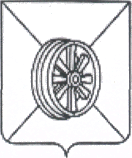 АДМИНИСТРАЦИЯ  ГРЯЗИНСКОГО  МУНИЦИПАЛЬНОГО  РАЙОНАОТДЕЛ      ОБРАЗОВАНИЯП Р И К А З 27.02.2019 г.                      № 200г. Грязи